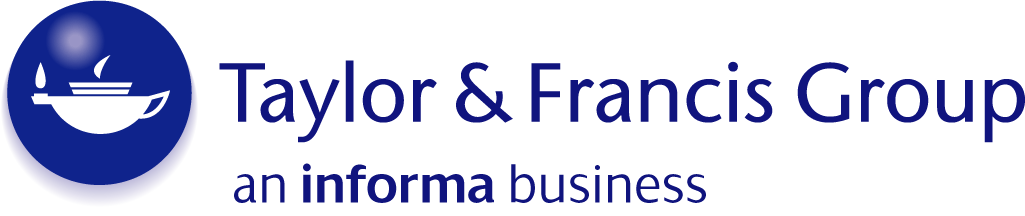 Third World Quarterly
Special Issue Information Sheet
Please complete all fields with as much detail as possible. Proposed title (provisional)Corresponding Guest Editor
contact information
Please provide institutional 
address, telephone number and institutional email addressCo-Guest Editor(s)
Please provide a name and 
institutional email address for all Co-Guest Editors involved in the Special IssueSubject areasAbstract for special issue How does the special issue contribute to current debates and research?How does the special issue fit the aims of the journal?Is the issue based around a conference or seminar? Please provide details.
(e.g. the conference website)How will the range of contributions result in a strong collection?Further information:Further information:Full list of authors, affiliations, contact details and abstracts of proposed papers. Ideally, the final version of the proposal should include 10-12 abstracts. Articles submitted for peer review should be around 8,000 words long including abstract and bibliography.

Special issues are expected to strive for diversity in terms of authorship, countries under study and Global South representation Deadline for authors to submit their papers to the journal for peer review. Guest Editors should suggest a realistic deadline taking into consideration the time required for authors to prepare their manuscripts for submission.  N.B.  
The peer review process for special issues lasts 18-24 months (approximately).Guest Editors must use ScholarOne Manuscripts to supervise the review process.Would there be opportunities to promote the special issue to participants of any conferences through a special offer?Are there any particular “hot” topics or papers that would benefit from additional marketing?